ΑΠΟΖΗΜΙΩΣΗ ΟΔΟΙΠΟΡΙΚΩΝ ΠΡΟΣΕΚΛΗΜΕΝΩΝ ΟΜΙΤΗΤΩΝ ΑΠΑΡΑΙΤΗΤΑ ΔΙΚΑΙΟΛΟΓΗΤΙΚΑ-ΟΔΗΓΙΕΣ ΣΥΜΠΛΗΡΩΣΗΣΑίτηση (ο ενδιαφερόμενος συμπληρώνει και υπογράφει το επισυναπτόμενο έγγραφο). Ημερολόγιο Κίνησης (ομοίως ως άνω). Σε περίπτωση που η μετακίνηση πραγματοποιήθηκε με ΙΧ αυτοκίνητο, συμπληρώνετε τον αριθμό κυκλοφορίας του ΙΧ αυτοκινήτου σας και αποζημιώνεστε με το αντίτιμο του εισιτηρίου του ΚΤΕΛ.  Έντυπο Ατομικών Στοιχείων (ο ενδιαφερόμενος συμπληρώνει το επισυναπτόμενο έγγραφο).Απόφαση Γενικής Συνέλευσης Τμήματος.   Βεβαίωση Πραγματοποίηση Διάλεξης. (δείτε το συνημμένο αρχείο).     Οδοιπορικά έξοδα (για τα αεροπορικά εισιτήρια: φωτοαντίγραφο της κράτησης, πρωτότυπες ή ηλεκτρονικές κάρτες επιβίβασης και τιμολόγιο/απόδειξη ή e-ticket. Επίσης πρωτότυπες αποδείξεις - εισιτήρια για τη μετακίνηση σας με: λεωφορείο, τραίνο, πλοίο και λοιπά μέσα μαζικής μεταφοράς). Πρόγραμμα συνεδρίου, συνάντησης, ημερίδας, υπογραμμίζοντας το όνομα του ομιλητή Υπεύθυνη Δήλωση (ο ενδιαφερόμενος συμπληρώνει και υπογράφει το επισυναπτόμενο έγγραφο).ΣΗΜΕΙΩΣΗ (1): Για πιο αναλυτικές πληροφορίες επισκεφθείτε τον ιστότοπο της Διεύθυνσης στο www.upatras.gr στο σύνδεσμο έντυπα Οικονομικής Υπηρεσίας, Εγχειρίδιο Οδηγιών σχετικά με τις Τακτικές Πιστώσεις του Ιδρύματος Οικονομικού έτους 2019, σελίδες 19-24.    Κατάθεση δικαιολογητικώνΔ/νση Οικονομικών Υπηρεσιών, Τμήμα Δαπανών, Κτίριο Α’ Πρυτανείας, Α’ όροφος, Γραφείο2 Υπόψην κας Σ. Μεσσάρη Ώρες κοινού: καθημερινά 10:00-12:00   ΕΛΛΗΝΙΚΗ ΔΗΜΟΚΡΑΤΙΑ 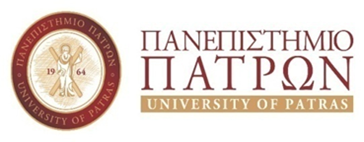 ΓΕΝΙΚΗ ΔΙΕΥΘΥΝΣΗ ΔΙΟΙΚΗΤΙΚΩΝ ΚΑΙ ΟΙΚΟΝΟΜΙΚΩΝ ΥΠΗΡΕΣΙΩΝΔΙΕΥΘΥΝΣΗ ΟΙΚΟΝΟΜΙΚΩΝ ΥΠΗΡΕΣΙΩΝΤΜΗΜΑ  ΔΑΠΑΝΩΝ